	В преддверии великого праздника Дня Победы ребята из объединения «Начни своё дело» (ОУ №66, 9 классы – 40 чел.) 5-6.04.16  побывали  на Заставе ветеранов пограничных войск под руководством  Гешель Николая Фёдоровича. Цель мероприятия – пробуждение чувства долга и патриотизма в подрастающем поколении. 	Для ребят провели увлекательную экскурсию по экспозиции, где были представлены фотографии, газетные статьи о жизни и службе пограничников, наградные документы, множество кубков и вымпелов, военная форма пограничников. Обучающиеся увидели приборы связи, стрелковое оружие, макет настоящей пограничной заставы с контрольной полосой. Во время экскурсии ребята смогли оценить всю сложность интересной профессии пограничников, познакомились с учебными заведениями, где готовят пограничников. 	В работе по  воспитанию патриотизма и любви к Родине подобные экскурсии играют особую роль, так как подростки ближе узнают историю своей страны. Экскурсии расширяют кругозор обучающихся, наглядно демонстрируют нелегкий труд защитников Отечества.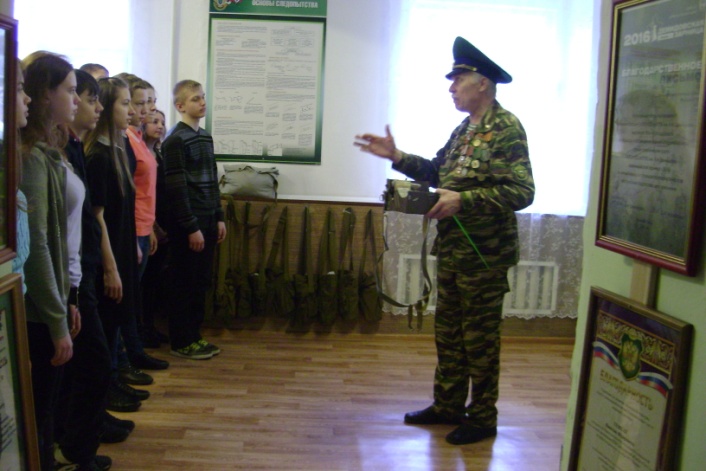 